 Subhani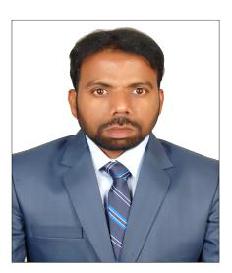 Email	:   subhani-390278@2freemail.com CAREER OBJECTIVE:To work for prestigious organization where I can impart my functional skills and expertise in the field of Accounts and be part of a dynamic, dedicated and hardworking hand-in-hand for the realization of the company’s ultimate goals and objectives.CAREER PROFILE/SKILLS:4.5 years of practical experience In Microsoft Dynamics ERP AX2012 and 2 years experience on Tally.ERP9Professional experience in the field of accounts and proficiency in general ledger posting, bank reconciliation, customer and supplier reconciliation, Inter-company reconciliation, data view, payroll posting and Financial reporting which includes Profit and Loss accounts, Balance sheet and Cash flow statement.PROFESSIONAL WORK EXPERIENCE:Responsibilities:Prepared monthly Financial report like Profit and Loss account, Balance sheet and Cash flow statement.Prepared month end closings for depreciation, provisions, accruals and prepaymentsVerifying leave salary and gratuity calculations before creating the payment entry in the systemPosting and processing journal entries of purchase invoices, sales invoices, payments, receipts, petty cash voucherPrepared accounts payable and accounts receivables ageing reportPrepared weekly/monthly bank reconciliation statement for updating the bank balancePrepared monthly inter-company reconciliationPrepared monthly ERP cost details report according to cost code, cost category and division wisePrepared monthly cost summary report which includes manpower, materials, subcontractors and other project costResponsibilities:Posting day to day journal entries and update of invoice posting in ERP system to ensure all business transactions are recordedPrepared monthly supplier and customer reconciliationPrepared general ledger operations and accounting of daily bank transactionsPrepared value added tax (VAT) reconciliationMaintained petty cash transactions disbursements and receiptsAssist in month end and year end closing processACADEMIC EDUCATION:CERTIFICATION/ADDITIONAL SKILLS:PERSONAL INFORMATION:Organization:Redco Construction Almana - Doha, QatarDesignation:AccountantTenure:September 2013 – March 2018Organization:Anand Metallics and Power (P) Ltd – Hyderabad, IndiaDesignation:AccountantTenure:July 2011 – June 2013DEGREE/CERTIFICATIONEXAMINING BODY:EXAMINING BODY:YEARMasters of Business Administration (MBA)Masters of Business Administration (MBA)Chennai UniversityChennai University2010Masters of Commerce (M.Com)Masters of Commerce (M.Com)Osmania UniversityOsmania University2009Bachelor of Commerce (B.Com)Bachelor of Commerce (B.Com)Osmania UniversityOsmania University2006➢ERP - Accounting Packages: Microsoft Dynamics ERP AX2012, Tally.ERP9, Quick Books, SAP-FICO➢MS Office: All versions, esp. MS Word, MS Power Point and MS Excel➢MS Excel: Well-versed with V-Lookup, MS Formulas, Macros, Pivot Table,Presentations w.r.t. Analysis➢Operating System: Windows10, Windows 7Father’s Name:ABDUL MAZEEDDate of Birth:11/07/1985Nationality:IndianLanguages Known:English, Urdu, Hindi, Telugu